Nom : ______Corrigé_______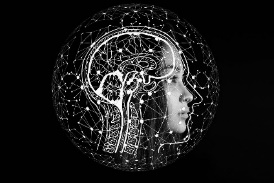 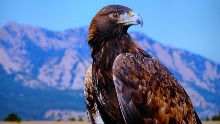                           Cours 54 : Les unités d’aire (m2)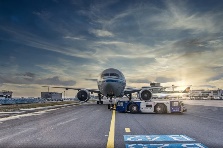 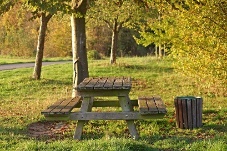                 Pour l’aire, l’unité de mesure de base est le               ___mètre carré___, noté __m2__.L’aire, c’est la mesure de la __surface____ occupée par une figure plane.L’aire s’exprime à l’aide de mesure à deux dimensions (cm2, m2, etc.).TableauChaque unité de mesure est __100__ fois plus grande que l’unité de sa droite.Chaque unité de mesure est __100__ fois plus petite que l’unité de sa gauche.                    x 100               x 100	          x 100             x 100            x 100              x 100                ÷ 100                  ÷ 100              ÷ 100                ÷ 100                ÷ 100                   ÷ 100Nous pouvons également transformer une unité de mesure en une autre,c’est ce que nous appelons _la conversion____.	Bien que ces mesures soient écrites différemment, elles sont __équivalentes__.	Effectue les conversions suivantes :7,82 dm2 =___78 200_____ mm2			2 123,8 m2 = ___0,002 123 8___km21356,5cm2 = __0,001 356 5___dam2		17,071km2 = ____170 710____dam2Super !km2hm2dam2m2 dm2cm2mm20,000 0010,00010,01110010 0001 000 000